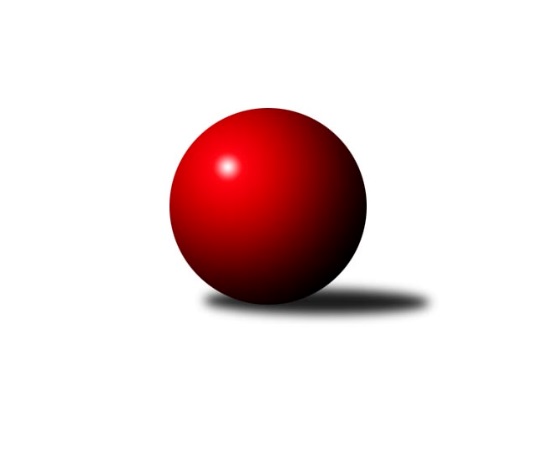 Č.12Ročník 2018/2019	16.7.2024 Okresní přebor Ostrava 2018/2019Statistika 12. kolaTabulka družstev:		družstvo	záp	výh	rem	proh	skore	sety	průměr	body	plné	dorážka	chyby	1.	SKK Ostrava C	12	9	1	2	66.0 : 30.0 	(90.0 : 54.0)	2379	19	1676	703	49.4	2.	TJ Sokol Bohumín E	11	8	1	2	63.0 : 25.0 	(79.0 : 53.0)	2370	17	1674	696	52.5	3.	TJ Unie Hlubina˝D˝	11	8	0	3	56.0 : 32.0 	(82.5 : 49.5)	2348	16	1665	683	48.6	4.	SKK Ostrava B	12	6	1	5	54.0 : 42.0 	(79.0 : 65.0)	2364	13	1672	692	48.3	5.	TJ Unie Hlubina C	12	6	0	6	43.0 : 53.0 	(68.5 : 75.5)	2297	12	1633	664	52.1	6.	TJ VOKD Poruba C	12	6	0	6	42.0 : 54.0 	(62.0 : 82.0)	2303	12	1642	661	66.7	7.	TJ Sokol Bohumín D	11	5	0	6	43.0 : 45.0 	(67.0 : 65.0)	2338	10	1669	669	57.5	8.	TJ Sokol Bohumín F	11	4	1	6	41.0 : 47.0 	(60.0 : 72.0)	2290	9	1621	669	62.7	9.	TJ Unie Hlubina E	12	4	0	8	34.0 : 62.0 	(64.5 : 79.5)	2265	8	1632	633	59.1	10.	TJ Michálkovice  B	12	0	0	12	22.0 : 74.0 	(43.5 : 100.5)	2153	0	1561	592	80.7Tabulka doma:		družstvo	záp	výh	rem	proh	skore	sety	průměr	body	maximum	minimum	1.	SKK Ostrava C	6	6	0	0	37.0 : 11.0 	(47.0 : 25.0)	2348	12	2428	2286	2.	TJ Sokol Bohumín E	6	5	1	0	38.0 : 10.0 	(49.5 : 22.5)	2441	11	2518	2371	3.	SKK Ostrava B	6	5	0	1	35.0 : 13.0 	(44.0 : 28.0)	2342	10	2477	2248	4.	TJ Unie Hlubina˝D˝	6	5	0	1	33.0 : 15.0 	(48.0 : 24.0)	2439	10	2474	2393	5.	TJ Sokol Bohumín F	5	3	1	1	25.0 : 15.0 	(32.0 : 28.0)	2349	7	2412	2302	6.	TJ Sokol Bohumín D	5	3	0	2	23.0 : 17.0 	(33.0 : 27.0)	2376	6	2401	2365	7.	TJ Unie Hlubina C	6	3	0	3	23.0 : 25.0 	(39.0 : 33.0)	2420	6	2517	2324	8.	TJ VOKD Poruba C	6	3	0	3	22.0 : 26.0 	(33.0 : 39.0)	2251	6	2317	2136	9.	TJ Unie Hlubina E	6	2	0	4	20.0 : 28.0 	(37.5 : 34.5)	2375	4	2406	2334	10.	TJ Michálkovice  B	6	0	0	6	14.0 : 34.0 	(27.5 : 44.5)	2228	0	2279	2146Tabulka venku:		družstvo	záp	výh	rem	proh	skore	sety	průměr	body	maximum	minimum	1.	SKK Ostrava C	6	3	1	2	29.0 : 19.0 	(43.0 : 29.0)	2386	7	2450	2316	2.	TJ Sokol Bohumín E	5	3	0	2	25.0 : 15.0 	(29.5 : 30.5)	2368	6	2437	2272	3.	TJ Unie Hlubina˝D˝	5	3	0	2	23.0 : 17.0 	(34.5 : 25.5)	2350	6	2489	2268	4.	TJ Unie Hlubina C	6	3	0	3	20.0 : 28.0 	(29.5 : 42.5)	2291	6	2388	2200	5.	TJ VOKD Poruba C	6	3	0	3	20.0 : 28.0 	(29.0 : 43.0)	2316	6	2440	2238	6.	TJ Sokol Bohumín D	6	2	0	4	20.0 : 28.0 	(34.0 : 38.0)	2368	4	2523	2254	7.	TJ Unie Hlubina E	6	2	0	4	14.0 : 34.0 	(27.0 : 45.0)	2253	4	2373	2156	8.	SKK Ostrava B	6	1	1	4	19.0 : 29.0 	(35.0 : 37.0)	2347	3	2462	2261	9.	TJ Sokol Bohumín F	6	1	0	5	16.0 : 32.0 	(28.0 : 44.0)	2289	2	2421	2170	10.	TJ Michálkovice  B	6	0	0	6	8.0 : 40.0 	(16.0 : 56.0)	2128	0	2239	2028Tabulka podzimní části:		družstvo	záp	výh	rem	proh	skore	sety	průměr	body	doma	venku	1.	SKK Ostrava C	9	7	1	1	52.0 : 20.0 	(69.0 : 39.0)	2380	15 	5 	0 	0 	2 	1 	1	2.	TJ Sokol Bohumín E	9	7	0	2	54.0 : 18.0 	(69.5 : 38.5)	2373	14 	4 	0 	0 	3 	0 	2	3.	TJ Unie Hlubina˝D˝	9	7	0	2	48.0 : 24.0 	(70.5 : 37.5)	2350	14 	5 	0 	0 	2 	0 	2	4.	TJ Unie Hlubina C	9	5	0	4	33.0 : 39.0 	(52.0 : 56.0)	2337	10 	3 	0 	2 	2 	0 	2	5.	SKK Ostrava B	9	4	0	5	37.0 : 35.0 	(56.0 : 52.0)	2336	8 	3 	0 	1 	1 	0 	4	6.	TJ Sokol Bohumín D	9	4	0	5	36.0 : 36.0 	(56.0 : 52.0)	2330	8 	3 	0 	2 	1 	0 	3	7.	TJ VOKD Poruba C	9	4	0	5	29.0 : 43.0 	(43.0 : 65.0)	2301	8 	2 	0 	2 	2 	0 	3	8.	TJ Sokol Bohumín F	9	3	1	5	32.0 : 40.0 	(45.0 : 63.0)	2286	7 	2 	1 	1 	1 	0 	4	9.	TJ Unie Hlubina E	9	3	0	6	24.0 : 48.0 	(47.5 : 60.5)	2275	6 	2 	0 	2 	1 	0 	4	10.	TJ Michálkovice  B	9	0	0	9	15.0 : 57.0 	(31.5 : 76.5)	2188	0 	0 	0 	5 	0 	0 	4Tabulka jarní části:		družstvo	záp	výh	rem	proh	skore	sety	průměr	body	doma	venku	1.	SKK Ostrava B	3	2	1	0	17.0 : 7.0 	(23.0 : 13.0)	2425	5 	2 	0 	0 	0 	1 	0 	2.	SKK Ostrava C	3	2	0	1	14.0 : 10.0 	(21.0 : 15.0)	2351	4 	1 	0 	0 	1 	0 	1 	3.	TJ VOKD Poruba C	3	2	0	1	13.0 : 11.0 	(19.0 : 17.0)	2338	4 	1 	0 	1 	1 	0 	0 	4.	TJ Sokol Bohumín E	2	1	1	0	9.0 : 7.0 	(9.5 : 14.5)	2417	3 	1 	1 	0 	0 	0 	0 	5.	TJ Sokol Bohumín F	2	1	0	1	9.0 : 7.0 	(15.0 : 9.0)	2266	2 	1 	0 	0 	0 	0 	1 	6.	TJ Unie Hlubina˝D˝	2	1	0	1	8.0 : 8.0 	(12.0 : 12.0)	2412	2 	0 	0 	1 	1 	0 	0 	7.	TJ Sokol Bohumín D	2	1	0	1	7.0 : 9.0 	(11.0 : 13.0)	2339	2 	0 	0 	0 	1 	0 	1 	8.	TJ Unie Hlubina E	3	1	0	2	10.0 : 14.0 	(17.0 : 19.0)	2310	2 	0 	0 	2 	1 	0 	0 	9.	TJ Unie Hlubina C	3	1	0	2	10.0 : 14.0 	(16.5 : 19.5)	2270	2 	0 	0 	1 	1 	0 	1 	10.	TJ Michálkovice  B	3	0	0	3	7.0 : 17.0 	(12.0 : 24.0)	2089	0 	0 	0 	1 	0 	0 	2 Zisk bodů pro družstvo:		jméno hráče	družstvo	body	zápasy	v %	dílčí body	sety	v %	1.	Michal Blinka 	SKK Ostrava C 	12	/	12	(100%)	23	/	24	(96%)	2.	Martin Futerko 	SKK Ostrava C 	11	/	11	(100%)	18	/	22	(82%)	3.	Lukáš Modlitba 	TJ Sokol Bohumín E 	10	/	11	(91%)	18	/	22	(82%)	4.	David Zahradník 	TJ Sokol Bohumín E 	9	/	10	(90%)	13	/	20	(65%)	5.	Lubomír Richter 	TJ Sokol Bohumín E 	9	/	11	(82%)	15.5	/	22	(70%)	6.	Pavlína Křenková 	TJ Sokol Bohumín F 	9	/	11	(82%)	13	/	22	(59%)	7.	Veronika Rybářová 	TJ Unie Hlubina E 	9	/	12	(75%)	16	/	24	(67%)	8.	Jaroslav Čapek 	SKK Ostrava B 	9	/	12	(75%)	15.5	/	24	(65%)	9.	František Oliva 	TJ Unie Hlubina˝D˝ 	8.5	/	11	(77%)	17	/	22	(77%)	10.	Vojtěch Zaškolný 	TJ Sokol Bohumín D 	8	/	10	(80%)	16	/	20	(80%)	11.	Roman Klímek 	TJ VOKD Poruba C 	8	/	11	(73%)	16	/	22	(73%)	12.	Rudolf Riezner 	TJ Unie Hlubina C 	8	/	11	(73%)	15	/	22	(68%)	13.	Günter Cviner 	TJ Sokol Bohumín F 	8	/	11	(73%)	14	/	22	(64%)	14.	Miroslav Koloděj 	SKK Ostrava B 	8	/	12	(67%)	16.5	/	24	(69%)	15.	Jiří Koloděj 	SKK Ostrava B 	8	/	12	(67%)	14.5	/	24	(60%)	16.	Antonín Chalcář 	TJ VOKD Poruba C 	8	/	12	(67%)	14	/	24	(58%)	17.	Jaroslav Kecskés 	TJ Unie Hlubina˝D˝ 	7.5	/	10	(75%)	17	/	20	(85%)	18.	Miroslav Futerko 	SKK Ostrava C 	7.5	/	12	(63%)	14	/	24	(58%)	19.	Andrea Rojová 	TJ Sokol Bohumín E 	7	/	9	(78%)	11	/	18	(61%)	20.	Ondřej Kohutek 	TJ Sokol Bohumín D 	7	/	10	(70%)	12	/	20	(60%)	21.	Martin Ševčík 	TJ Sokol Bohumín E 	7	/	11	(64%)	12	/	22	(55%)	22.	Miroslav Futerko 	SKK Ostrava C 	7	/	12	(58%)	15.5	/	24	(65%)	23.	Daneš Šodek 	SKK Ostrava B 	6	/	6	(100%)	10	/	12	(83%)	24.	Tomáš Polášek 	SKK Ostrava B 	6	/	7	(86%)	11.5	/	14	(82%)	25.	Michaela Černá 	TJ Unie Hlubina C 	6	/	12	(50%)	14.5	/	24	(60%)	26.	Josef Navalaný 	TJ Unie Hlubina C 	6	/	12	(50%)	11.5	/	24	(48%)	27.	Jan Ščerba 	TJ Michálkovice  B 	6	/	12	(50%)	9	/	24	(38%)	28.	Radmila Pastvová 	TJ Unie Hlubina˝D˝ 	5	/	7	(71%)	9	/	14	(64%)	29.	Hana Vlčková 	TJ Unie Hlubina˝D˝ 	5	/	7	(71%)	8	/	14	(57%)	30.	Lubomír Jančar 	TJ Unie Hlubina E 	5	/	9	(56%)	13	/	18	(72%)	31.	Miroslav Heczko 	SKK Ostrava C 	5	/	9	(56%)	10	/	18	(56%)	32.	Radek Říman 	TJ Michálkovice  B 	5	/	9	(56%)	9	/	18	(50%)	33.	Ladislav Štafa 	TJ Sokol Bohumín F 	5	/	9	(56%)	8	/	18	(44%)	34.	Martin Gužík 	TJ Unie Hlubina C 	5	/	9	(56%)	8	/	18	(44%)	35.	Petr Lembard 	TJ Sokol Bohumín F 	5	/	10	(50%)	10	/	20	(50%)	36.	Zdeněk Franěk 	TJ Sokol Bohumín D 	5	/	11	(45%)	12	/	22	(55%)	37.	Hana Zaškolná 	TJ Sokol Bohumín D 	5	/	11	(45%)	10	/	22	(45%)	38.	Libor Pšenica 	TJ Unie Hlubina˝D˝ 	4	/	6	(67%)	7.5	/	12	(63%)	39.	Jaroslav Hrabuška 	TJ VOKD Poruba C 	4	/	8	(50%)	8	/	16	(50%)	40.	Markéta Kohutková 	TJ Sokol Bohumín D 	4	/	11	(36%)	11	/	22	(50%)	41.	Daniel Herák 	TJ Unie Hlubina E 	4	/	12	(33%)	10	/	24	(42%)	42.	Michal Borák 	TJ Michálkovice  B 	4	/	12	(33%)	7.5	/	24	(31%)	43.	Václav Kladiva 	TJ Sokol Bohumín D 	3	/	5	(60%)	4	/	10	(40%)	44.	Alena Koběrová 	TJ Unie Hlubina˝D˝ 	3	/	6	(50%)	5.5	/	12	(46%)	45.	Jiří Číž 	TJ VOKD Poruba C 	3	/	7	(43%)	7	/	14	(50%)	46.	Josef Paulus 	TJ Michálkovice  B 	3	/	7	(43%)	5	/	14	(36%)	47.	Petr Řepecký 	TJ Michálkovice  B 	3	/	7	(43%)	5	/	14	(36%)	48.	Janka Sliwková 	TJ Sokol Bohumín F 	3	/	9	(33%)	5	/	18	(28%)	49.	Vladimír Sládek 	TJ Sokol Bohumín F 	3	/	10	(30%)	8	/	20	(40%)	50.	Pavel Rybář 	TJ Unie Hlubina E 	3	/	10	(30%)	6.5	/	20	(33%)	51.	Rostislav Hrbáč 	SKK Ostrava B 	3	/	10	(30%)	6	/	20	(30%)	52.	Miroslava Ševčíková 	TJ Sokol Bohumín E 	3	/	11	(27%)	8.5	/	22	(39%)	53.	Karel Kudela 	TJ Unie Hlubina C 	3	/	11	(27%)	7	/	22	(32%)	54.	František Deingruber 	SKK Ostrava C 	2.5	/	10	(25%)	6.5	/	20	(33%)	55.	Koloman Bagi 	TJ Unie Hlubina˝D˝ 	2	/	3	(67%)	3	/	6	(50%)	56.	František Tříska 	TJ Unie Hlubina˝D˝ 	2	/	5	(40%)	6	/	10	(60%)	57.	František Sedláček 	TJ Unie Hlubina˝D˝ 	2	/	5	(40%)	4	/	10	(40%)	58.	Hana Hájková 	TJ VOKD Poruba C 	2	/	6	(33%)	5	/	12	(42%)	59.	Ladislav Míka 	TJ VOKD Poruba C 	2	/	6	(33%)	3	/	12	(25%)	60.	Jáchym Kratoš 	TJ VOKD Poruba C 	2	/	7	(29%)	3	/	14	(21%)	61.	Libor Mendlík 	TJ Unie Hlubina E 	2	/	10	(20%)	8	/	20	(40%)	62.	Radovan Kysučan 	TJ Unie Hlubina E 	2	/	10	(20%)	7	/	20	(35%)	63.	Jiří Břeska 	TJ Unie Hlubina C 	2	/	12	(17%)	8.5	/	24	(35%)	64.	Michal Zatyko 	TJ Unie Hlubina C 	1	/	1	(100%)	2	/	2	(100%)	65.	Petr Holas 	SKK Ostrava C 	1	/	2	(50%)	3	/	4	(75%)	66.	David Mičúnek 	TJ Unie Hlubina E 	1	/	3	(33%)	2	/	6	(33%)	67.	František Modlitba 	TJ Sokol Bohumín E 	1	/	3	(33%)	1	/	6	(17%)	68.	Jiří Preksta 	TJ Unie Hlubina˝D˝ 	1	/	4	(25%)	3.5	/	8	(44%)	69.	Petr Jurášek 	TJ Michálkovice  B 	1	/	5	(20%)	2	/	10	(20%)	70.	Helena Martinčáková 	TJ VOKD Poruba C 	1	/	6	(17%)	3	/	12	(25%)	71.	Vlastimil Pacut 	TJ Sokol Bohumín D 	1	/	7	(14%)	2	/	14	(14%)	72.	Blažena Kolodějová 	SKK Ostrava B 	1	/	8	(13%)	5	/	16	(31%)	73.	Jan Zych 	TJ Michálkovice  B 	0	/	1	(0%)	0	/	2	(0%)	74.	Jaroslav Klekner 	TJ Unie Hlubina E 	0	/	1	(0%)	0	/	2	(0%)	75.	Jan Stuś 	TJ Sokol Bohumín D 	0	/	1	(0%)	0	/	2	(0%)	76.	Antonín Pálka 	SKK Ostrava B 	0	/	1	(0%)	0	/	2	(0%)	77.	Oldřich Neuverth 	TJ Unie Hlubina˝D˝ 	0	/	2	(0%)	2	/	4	(50%)	78.	Martin Ferenčík 	TJ Unie Hlubina C 	0	/	2	(0%)	1	/	4	(25%)	79.	Petr Stareček 	TJ VOKD Poruba C 	0	/	2	(0%)	1	/	4	(25%)	80.	Jan Erényi 	TJ Michálkovice  B 	0	/	2	(0%)	0	/	4	(0%)	81.	Ladislav Šústal 	TJ Unie Hlubina E 	0	/	2	(0%)	0	/	4	(0%)	82.	Jan Petrovič 	TJ Unie Hlubina E 	0	/	3	(0%)	2	/	6	(33%)	83.	Jiří Franek 	TJ Michálkovice  B 	0	/	3	(0%)	1	/	6	(17%)	84.	Petr Říman 	TJ Michálkovice  B 	0	/	3	(0%)	1	/	6	(17%)	85.	Pavel Kubina 	SKK Ostrava B 	0	/	3	(0%)	0	/	6	(0%)	86.	Vladimír Malovaný 	SKK Ostrava C 	0	/	4	(0%)	0	/	8	(0%)	87.	Radomíra Kašková 	TJ Michálkovice  B 	0	/	5	(0%)	3	/	10	(30%)	88.	Vojtěch Turlej 	TJ VOKD Poruba C 	0	/	5	(0%)	2	/	10	(20%)	89.	Jiří Toman 	TJ Sokol Bohumín F 	0	/	6	(0%)	2	/	12	(17%)	90.	David Teichman 	TJ Michálkovice  B 	0	/	6	(0%)	1	/	12	(8%)Průměry na kuželnách:		kuželna	průměr	plné	dorážka	chyby	výkon na hráče	1.	TJ Unie Hlubina, 1-2	2391	1684	707	49.7	(398.6)	2.	TJ Sokol Bohumín, 1-4	2345	1671	674	63.4	(390.9)	3.	SKK Ostrava, 1-2	2288	1614	674	50.4	(381.5)	4.	TJ Michalkovice, 1-2	2280	1639	641	67.8	(380.1)	5.	TJ VOKD Poruba, 1-4	2262	1612	650	70.4	(377.1)Nejlepší výkony na kuželnách:TJ Unie Hlubina, 1-2TJ Unie Hlubina C	2517	8. kolo	František Oliva 	TJ Unie Hlubina˝D˝	474	6. koloTJ Unie Hlubina˝D˝	2489	4. kolo	František Oliva 	TJ Unie Hlubina˝D˝	467	8. koloTJ Unie Hlubina˝D˝	2474	8. kolo	František Oliva 	TJ Unie Hlubina˝D˝	458	3. koloTJ Unie Hlubina˝D˝	2470	1. kolo	Michal Blinka 	SKK Ostrava C	453	12. koloTJ Unie Hlubina˝D˝	2467	5. kolo	Martin Futerko 	SKK Ostrava C	452	6. koloTJ Unie Hlubina C	2458	3. kolo	Veronika Rybářová 	TJ Unie Hlubina E	449	10. koloSKK Ostrava C	2450	12. kolo	Josef Navalaný 	TJ Unie Hlubina C	447	11. koloTJ VOKD Poruba C	2440	11. kolo	Jiří Břeska 	TJ Unie Hlubina C	445	8. koloTJ Unie Hlubina C	2434	4. kolo	Michaela Černá 	TJ Unie Hlubina C	444	8. koloTJ Sokol Bohumín F	2421	8. kolo	Radmila Pastvová 	TJ Unie Hlubina˝D˝	443	4. koloTJ Sokol Bohumín, 1-4TJ Sokol Bohumín D	2523	7. kolo	Lukáš Modlitba 	TJ Sokol Bohumín E	473	11. koloTJ Sokol Bohumín E	2518	5. kolo	Vojtěch Zaškolný 	TJ Sokol Bohumín D	469	12. koloTJ Sokol Bohumín E	2462	11. kolo	Lukáš Modlitba 	TJ Sokol Bohumín E	468	9. koloSKK Ostrava B	2462	11. kolo	Martin Futerko 	SKK Ostrava C	466	10. koloTJ Sokol Bohumín E	2458	3. kolo	Lukáš Modlitba 	TJ Sokol Bohumín E	461	5. koloTJ Sokol Bohumín D	2450	12. kolo	Lukáš Modlitba 	TJ Sokol Bohumín E	454	3. koloTJ Sokol Bohumín E	2443	7. kolo	Lukáš Modlitba 	TJ Sokol Bohumín E	453	12. koloTJ Sokol Bohumín E	2437	6. kolo	Vojtěch Zaškolný 	TJ Sokol Bohumín D	452	7. koloTJ Sokol Bohumín F	2412	9. kolo	Lukáš Modlitba 	TJ Sokol Bohumín E	450	10. koloTJ Sokol Bohumín F	2407	5. kolo	Günter Cviner 	TJ Sokol Bohumín F	447	9. koloSKK Ostrava, 1-2SKK Ostrava B	2477	10. kolo	Jaroslav Čapek 	SKK Ostrava B	452	10. koloSKK Ostrava C	2428	5. kolo	Michal Blinka 	SKK Ostrava C	449	11. koloSKK Ostrava C	2382	7. kolo	Martin Futerko 	SKK Ostrava C	444	7. koloSKK Ostrava B	2381	8. kolo	Vojtěch Zaškolný 	TJ Sokol Bohumín D	432	10. koloSKK Ostrava B	2355	6. kolo	Michal Blinka 	SKK Ostrava C	429	9. koloSKK Ostrava C	2348	1. kolo	Daneš Šodek 	SKK Ostrava B	429	10. koloSKK Ostrava C	2345	9. kolo	Martin Futerko 	SKK Ostrava C	428	1. koloSKK Ostrava C	2300	3. kolo	Martin Futerko 	SKK Ostrava C	427	5. koloSKK Ostrava B	2299	12. kolo	Daneš Šodek 	SKK Ostrava B	424	8. koloSKK Ostrava B	2292	4. kolo	Lubomír Richter 	TJ Sokol Bohumín E	423	1. koloTJ Michalkovice, 1-2SKK Ostrava B	2428	7. kolo	Jiří Koloděj 	SKK Ostrava B	450	7. koloTJ VOKD Poruba C	2358	3. kolo	Jaroslav Hrabuška 	TJ VOKD Poruba C	435	3. koloSKK Ostrava C	2355	8. kolo	Michal Blinka 	SKK Ostrava C	426	8. koloTJ Unie Hlubina C	2342	5. kolo	Rostislav Hrbáč 	SKK Ostrava B	420	7. koloTJ Sokol Bohumín F	2292	1. kolo	Jan Ščerba 	TJ Michálkovice  B	420	5. koloTJ Michálkovice  B	2279	5. kolo	Petr Holas 	SKK Ostrava C	419	8. koloTJ Michálkovice  B	2272	3. kolo	Radek Říman 	TJ Michálkovice  B	418	1. koloTJ Michálkovice  B	2255	1. kolo	Radek Říman 	TJ Michálkovice  B	414	5. koloTJ Michálkovice  B	2241	7. kolo	Michal Borák 	TJ Michálkovice  B	414	5. koloTJ Unie Hlubina E	2225	11. kolo	Roman Klímek 	TJ VOKD Poruba C	412	3. koloTJ VOKD Poruba, 1-4SKK Ostrava C	2431	4. kolo	Jaroslav Hrabuška 	TJ VOKD Poruba C	441	12. koloTJ Unie Hlubina˝D˝	2342	2. kolo	Rudolf Riezner 	TJ Unie Hlubina C	432	10. koloTJ VOKD Poruba C	2317	9. kolo	Jaroslav Hrabuška 	TJ VOKD Poruba C	421	4. koloTJ VOKD Poruba C	2311	6. kolo	Pavlína Křenková 	TJ Sokol Bohumín F	421	6. koloTJ Sokol Bohumín D	2304	9. kolo	Roman Klímek 	TJ VOKD Poruba C	416	9. koloTJ Unie Hlubina C	2286	10. kolo	Radmila Pastvová 	TJ Unie Hlubina˝D˝	415	2. koloTJ VOKD Poruba C	2268	4. kolo	Martin Futerko 	SKK Ostrava C	411	4. koloTJ VOKD Poruba C	2265	12. kolo	Jaroslav Kecskés 	TJ Unie Hlubina˝D˝	411	2. koloTJ VOKD Poruba C	2207	10. kolo	Petr Holas 	SKK Ostrava C	411	4. koloTJ Sokol Bohumín F	2188	6. kolo	Roman Klímek 	TJ VOKD Poruba C	411	2. koloČetnost výsledků:	8.0 : 0.0	5x	7.0 : 1.0	9x	6.0 : 2.0	12x	5.5 : 2.5	1x	5.0 : 3.0	10x	4.0 : 4.0	2x	3.0 : 5.0	6x	2.0 : 6.0	10x	1.0 : 7.0	5x